Publicado en Donostia - San Sebastián el 20/10/2021 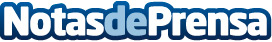 El Colegio de Farmacéuticos de Gipuzkoa recuerda principales pautas de vacunación en población adulta sanaHa editado un nuevo vídeoconsejo en su canal de Youtube, FarmaTelebista, para informar a la ciudadanía sobre las pautas aconsejables para personas mayores de 15 años que han recibido la vacunación infantil completa y no están incluidas en los grupos de riesgoDatos de contacto:COLEGIO FARMACÉUTICOS GIPUZKOA Comunicación943223750Nota de prensa publicada en: https://www.notasdeprensa.es/el-colegio-de-farmaceuticos-de-gipuzkoa_4 Categorias: Medicina Industria Farmacéutica País Vasco Personas Mayores http://www.notasdeprensa.es